Проект государственного учреждения образования  «Средняя школа №3 г.Островца» «Музей атома и Занимательных наук»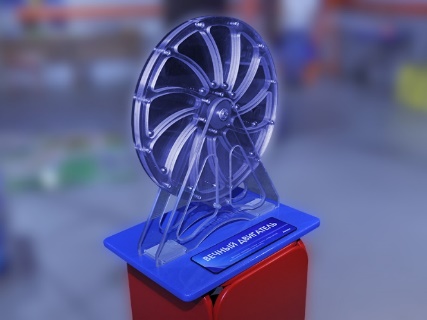 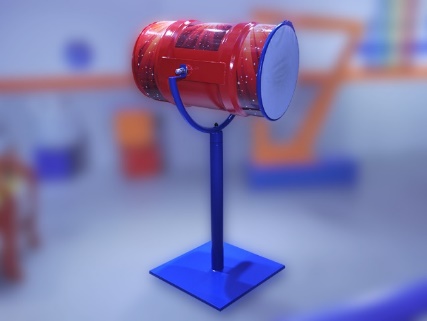 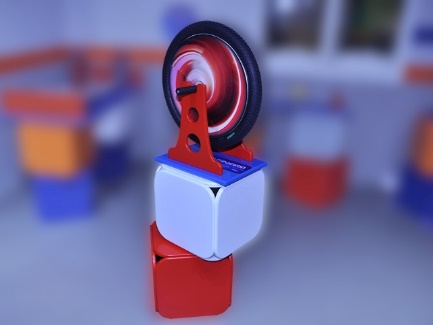 1.Наименование проекта: «Музей атома и Занимательных наук»1.Наименование проекта: «Музей атома и Занимательных наук»2. Срок реализации проекта: 2022-2023 год2. Срок реализации проекта: 2022-2023 год3. Организация-заявитель, предлагающая проект: государственное учреждение образования «Средняя школа №3 г. Островца», Гродненская область, г.Островец, ул. Аэродромная, 20.3. Организация-заявитель, предлагающая проект: государственное учреждение образования «Средняя школа №3 г. Островца», Гродненская область, г.Островец, ул. Аэродромная, 20.4. Цель проекта: Создание современной предметно-развивающей обучающей среды для развития творческих, умственных и познавательных способностей учащихся посредствам создания «Музея атома и Занимательных наук»4. Цель проекта: Создание современной предметно-развивающей обучающей среды для развития творческих, умственных и познавательных способностей учащихся посредствам создания «Музея атома и Занимательных наук»5. Задачи, планируемые к выполнению в рамках реализации проекта: Сформировать инициативную группу из числа администрации, педагогов, учащихся учреждения образования и прочих заинтересованных лиц.Оборудовать помещение для «Музея атома и Занимательных наук».Приобрести и/или изготовить экспонаты для музеяСформировать план и график работы музея.Обучить учителей естественно-математических наук работе с экспонатами музея.Разработать план экскурсий и сценарии развлекательных программ для учащихся и иных посетителей.Разработать и проводить не менее 5 обучающих мастер-классов для педагогов учреждений образования.Организовать работы по созданию исследовательских работ и проектов на базе музея. 5. Задачи, планируемые к выполнению в рамках реализации проекта: Сформировать инициативную группу из числа администрации, педагогов, учащихся учреждения образования и прочих заинтересованных лиц.Оборудовать помещение для «Музея атома и Занимательных наук».Приобрести и/или изготовить экспонаты для музеяСформировать план и график работы музея.Обучить учителей естественно-математических наук работе с экспонатами музея.Разработать план экскурсий и сценарии развлекательных программ для учащихся и иных посетителей.Разработать и проводить не менее 5 обучающих мастер-классов для педагогов учреждений образования.Организовать работы по созданию исследовательских работ и проектов на базе музея. 6. Целевая группа: учащиеся 1-11 классов государственного учреждения образования «Средняя школа № 3 г. Островца»; несовершеннолетние из школ района, педагоги6. Целевая группа: учащиеся 1-11 классов государственного учреждения образования «Средняя школа № 3 г. Островца»; несовершеннолетние из школ района, педагоги7. Краткое описание мероприятий в рамках проекта:  Этапы работы над реализацией проекта:1. Оборудование помещения для размещения экспонатов музея.2. Приобретение и изготовление экспонатов.3. Разработка и проведение экскурсий и развлекательных программ для посетителей музея.4. Разработка и проведение обучающих мастер-классов для педагогов учреждений образования.5. Организация работ по подготовке исследовательских и проектных работ на базе музея.7. Краткое описание мероприятий в рамках проекта:  Этапы работы над реализацией проекта:1. Оборудование помещения для размещения экспонатов музея.2. Приобретение и изготовление экспонатов.3. Разработка и проведение экскурсий и развлекательных программ для посетителей музея.4. Разработка и проведение обучающих мастер-классов для педагогов учреждений образования.5. Организация работ по подготовке исследовательских и проектных работ на базе музея.8. Общий объем финансирования (в долларах США): 2 362,008. Общий объем финансирования (в долларах США): 2 362,00Источник финансированияОбъем финансирования (в долларах США)Спонсорские средства2 362,009.  Место реализации проекта (область/район, город): Гродненская область/Островецкий район/г. Островец9.  Место реализации проекта (область/район, город): Гродненская область/Островецкий район/г. ОстровецРеализация проекта обеспечит:- Создание и функционирование развивающей среды для успешного изучения естественно-математических наук, повышения мотивации к данным предметам у учащихся, развития у них критического мышления, логики, смекалки и иных навыков.- Привлечение к сотрудничеству по вопросам усовершенствования и развития музея заинтересованных лиц (родителей, городскую администрацию, спонсоров и иных).- Успешное выступление учащихся с результатами проектной и исследовательской деятельности в рамках работы музея.Реализация проекта обеспечит:- Создание и функционирование развивающей среды для успешного изучения естественно-математических наук, повышения мотивации к данным предметам у учащихся, развития у них критического мышления, логики, смекалки и иных навыков.- Привлечение к сотрудничеству по вопросам усовершенствования и развития музея заинтересованных лиц (родителей, городскую администрацию, спонсоров и иных).- Успешное выступление учащихся с результатами проектной и исследовательской деятельности в рамках работы музея.